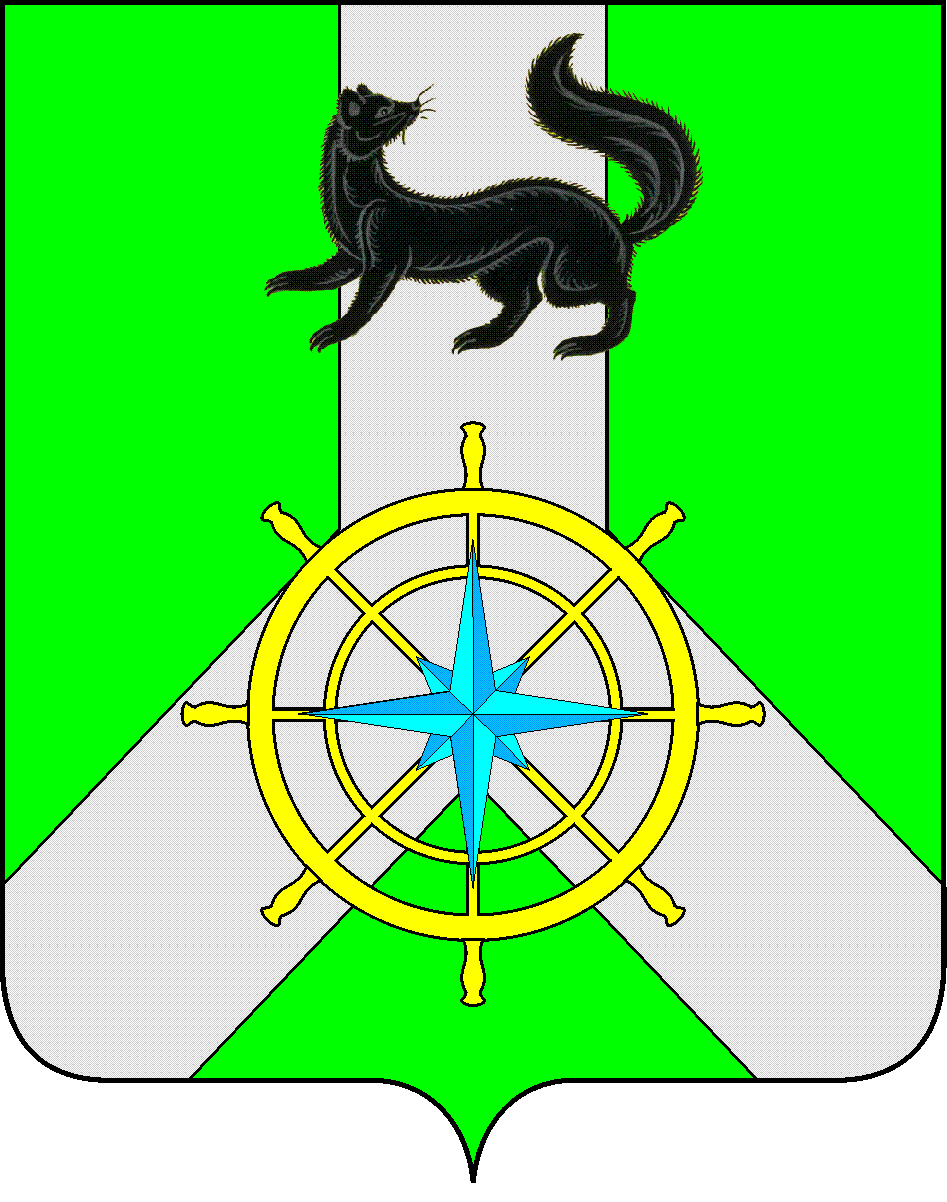 Р О С С И Й С К А Я   Ф Е Д Е Р А Ц И ЯИ Р К У Т С К А Я   О Б Л А С Т ЬК И Р Е Н С К И Й   М У Н И Ц И П А Л Ь Н Ы Й   Р А Й О НА Д М И Н И С Т Р А Ц И Я П О С Т А Н О В Л Е Н И ЕВ соответствии с п. 1 ст. 160, п.2 ст. 162 Гражданского Кодекса РФ от 21.10.1994 года № 51-ФЗ, Уставом МО Киренский район, в связи с тем, что отсутствует волеизъявление стороны по принятию условий договора о предоставлении земельного участка в пользование на условиях аренды,ПОСТАНОВЛЯЮ:1. Отменить:постановление администрации Киренского муниципального района № 823 от 08.10.2013 года «О предварительном согласовании места размещения объекта и утверждении акта выбора земельного участка»;постановление администрации Киренского муниципального района № 824 от 08.10.2013 года «О предварительном согласовании места размещения объекта и утверждении акта выбора земельного участка»;постановление администрации Киренского муниципального района № 825 от 08.10.2013 года «О предоставлении ОАО «Федеральная сетевая компания Единой энергетической системы» в аренду сроком на 11 (одиннадцать) месяцев  земельного участка  для строительства объекта  ВЛ 220 кВ Усть-Кут - Бобровка, ВЛ 220 кВ Усть-Кут - Тира, ВЛ 220 кВ Бобровка - Набережная, ВЛ 220 кВ Тира - Набережная, с ПС 220 кВ Бобровка и ПС 220 кВ Тира, ПС 220 кВ Набережная и реконструкцией ПС 500 кВ Усть-Кут"  (ВЛ 220 кВ Набережная-Бобровка)»;постановление администрации Киренского муниципального района № 826 от 08.10.2013 года «О предоставлении ОАО «Федеральная сетевая компания Единой энергетической системы» в аренду сроком на 11 (одиннадцать) месяцев  земельного участка  для строительства объекта   ВЛ 220 кВ Усть-Кут - Бобровка, ВЛ 220 кВ Усть-Кут - Тира, ВЛ 220 кВ Бобровка - Набережная, ВЛ 220 кВ Тира - Набережная, с ПС 220 кВ Бобровка и ПС 220 кВ Тира, ПС 220 кВ Набережная и реконструкцией ПС 500 кВ Усть-Кут" (ВЛ 220 кВ Набережная-Тира)».Отделу по управлению муниципальным имуществом администрации Киренского муниципального района аннулировать соответствующие договора аренды о предоставлении земельных участков в пользование на условиях аренды.Опубликовать настоящее постановление на официальном сайте администрации Киренского муниципального района.И.о.главы администрацииКиренского  муниципального района 						С.Н.СафоновСОГЛАСОВАНО:Сектор по правовым вопросами муниципальным услугам:     Зав. ОУМИ:                            Е.С. Антипина         Подготовила: Е.В. Малогорскаяот 31 марта  2014 г.№ 259г.КиренскОб отмене постановлений